IDEXX ALV-J AbNázev a způsob použitíPouze pro veterinární účely.IDEXX ALV-J Ab je testovací souprava společnosti IDEXX založená na principu enzymového imunotestu pro detekci protilátek proti viru aviární leukózy, podskupina J, v kuřecím séru.Obecné informaceALV-J je aviární retrovirus, který byl poprvé izolován u kuřat masného typu na konci osmdesátých let dvacátého století. Označení unikátní podskupiny tohoto viru je částečně motivováno přítomností obalového glykoproteinu (gp85).1 Z klinického hlediska ALV-J vyvolává zejména myeloidní leukózu s proměnlivým výskytem nádorů napříč liniemi kuřat.1,2 Stejně jako jiné viry aviární leukózy se i ALV-J přenáší vertikálně (vrozená infekce vaječného bílku a embrya kuřete) i horizontálně (těsným kontaktem infikovaných kuřat).2,3Popis a zásady testováníTestovací souprava IDEXX ALV-J Ab detekuje protilátky vytvořené po horizontálním přenosu viru ALV-J. Tento test byl upraven pro mikrotitrační formát, který je založen na potažení destiček s 96 jamkami antigenem ALV-J gp85.  Specifické protilátky proti ALV-J gp85 vytváří při inkubaci testovaného vzorku v jamkách destiček komplex s antigenem, jímž jsou jamky potaženy. Poté následuje vymytí přebytečného materiálu z jamek a přidá se konjugát (kozí) proti-kuřecí imunoglobulin: křenová peroxidáza (HRPO), který se váže na jakoukoliv navázanou kuřecí protilátku v jamce. V poslední fázi testu se nenavázaný konjugát vymyje a do jamek se přidá enzymový substrát, peroxid vodíku a chromogen. Následná barevná změna přímo souvisí s množstvím protilátek proti ALV-J přítomných v testovaném vzorku.Reagencie	ObjemPoznámka: V tabulce na konci tohoto dokumentu je uveden popis symbolů používaných v příbalové informaci a na etiketě této testovací sady.UchováváníReagencie uchovávejte při teplotě 2 – 8 °C. Pokud jsou reagencie správně uchovávány, jsou stabilní až do vypršení data exspirace.Nezbytné pomůcky a nástroje, které nejsou součástí sadyPřesné mikropipety nebo mikropipety pro hromadné dávkováníJednorázové hroty pipetOdměrný válec pro přípravu promývacího roztokuČtečka 96jamkových mikrotitračních destiček (vybavená 650 nm filtrem)Promývačka mikrotitračních destiček (manuální, poloautomatická nebo automatická)Při přípravě činidel pro testování používejte pouze destilovanou nebo deionizovanou voduVortex nebo srovnatelné míchací zařízeníBezpečnostní opatření a varováníS veškerým biologickým materiálem nakládejte jako s potenciálně infekčním.Při manipulaci s vzorky a reagencii používejte ochranné rukavice / ochranný oděv / ochranu očí nebo obličeje.Další informace naleznete v bezpečnostních údajích o produktu na konci tohoto příbalového letáku.Varování a upozornění týkající se reagencií jsou uvedena na konci této příbalové informace.Laboratorní postupyOptimálního výsledku dosáhnete přesným dodržením tohoto postupu. Pro zachování konzistentnosti výsledků a přesnosti měření je nutné zajistit pečlivé pipetování, správné načasování a promývání v průběhu pracovního postupu. Pro každý vzorek a kontrolu použijte samostatný hrot pipety.TMB roztok nevystavujte silnému světlu nebo oxidačním činidlům. Na TMB roztok používejte čisté skleněné nebo plastové vybavení.Všechny odpady by měly být před likvidací řádně dekontaminovány. S odpadem je třeba nakládat v souladu s místními, regionálními nebo státními nařízeními.Je třeba zabránit možné kontaminaci součástí soupravy. Nespotřebované reagencie nenalévejte zpět do nádobek.Nepoužívejte soupravu po datu exspirace.Příprava promývacího roztokuPromývací koncentrát (10X) musí mít před použitím 18 – 26 °C a je třeba jej promíchat, aby se rozpustily všechny vysrážené soli. Promývací koncentrát musí být před použitím naředěn destilovanou/deionizovanou vodou v poměru 1:10 (příklad: na 1 testovanou destičku 30 ml koncentrátu + 270 ml vody).Příprava vzorkůTestované vzorky se před analýzou naředí ředícím roztokem v poměru 1:500 (např. 1 μl vzorku se naředí 500 μl ředícího roztoku vzorku). POZNÁMKA: KONTROLNÍ ROZTOKY SE NEŘEDÍ. Pro každý vzorek použijte nový hrot pipety. Vzorky musí být před nanesením do potažené mikrotitrační destičky řádně promíseny.Postup testováníVšechny reagencie musí mít před použitím teplotu 18 – 26 °C. Reagencie promíchejte pomalým otočením dnem vzhůru nebo kroužením.Literatura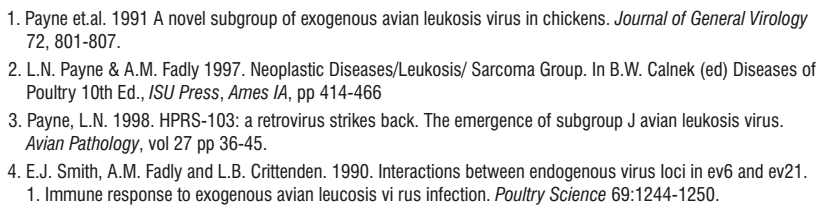 Odbornou pomoc získáte zde:IDEXX USA Tel: +1 800 548 9997 nebo +1 207 556 4895IDEXX Europe Tel.: +800 727 43399Obraťte se na oblastního manažera nebo distributora IDEXX nebo navštivte naši webovou stránku idexx.com/contactlpdČíslo veterinární licence v USA: 313 Kód produktu: 5007.02IDEXX a Test With Confidence jsou známky nebo registrované známky společnosti IDEXX Laboratories, Inc. nebo jejích přidružených společností v USA a/nebo dalších zemích© 2016 IDEXX Laboratories, Inc. Všechna práva vyhrazena.VAROVÁNÍPopis symbolůČíslo šarže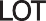 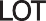 Sériové číslo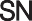 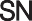 Katalogové číslo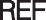 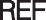 Diagnostika in vitro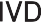 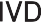 VýrobceIDEXX Laboratories, Inc.One IDEXX DriveWestbrook, Maine 04092USAZástupce pro EUIDEXX Europe B.V.P.O. Box 13342130 EK HoofddorpNizozemskoidexx.com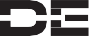 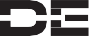 1Vyjměte destičku (nebo destičky) potažené antigenem a označte umístění vzorku.Vyjměte destičku (nebo destičky) potažené antigenem a označte umístění vzorku.2Přeneste 100 µl NEŘEDĚNÉ negativní kontroly (NC) do dvou jamek současně.Přeneste 100 µl NEŘEDĚNÉ negativní kontroly (NC) do dvou jamek současně.3Přeneste 100 µl NEŘEDĚNÉ pozitivní kontroly (PC) do dvou jamek současně.Přeneste 100 µl NEŘEDĚNÉ pozitivní kontroly (PC) do dvou jamek současně.4Přeneste 100 µl NAŘEDĚNÉHO vzorku do příslušných jamek. Vzorek může být také testován ve dvou jamkách, ale i jedna jamka je dostatečná.Přeneste 100 µl NAŘEDĚNÉHO vzorku do příslušných jamek. Vzorek může být také testován ve dvou jamkách, ale i jedna jamka je dostatečná.5Inkubujte po dobu 30 minut (± 2 minuty) při teplotě 18 – 26 °C.Inkubujte po dobu 30 minut (± 2 minuty) při teplotě 18 – 26 °C.6Odstraňte roztok a každou jamku 3 – 5x promyjte přibližně 350 µl promývacího roztoku. Destička nesmí před promýváním, během promývání a před aplikací dalších reagencií vyschnout.  Přebytečnou tekutinu po posledním propláchnutí odstraňte poklepáním destičky na savý materiál.Odstraňte roztok a každou jamku 3 – 5x promyjte přibližně 350 µl promývacího roztoku. Destička nesmí před promýváním, během promývání a před aplikací dalších reagencií vyschnout.  Přebytečnou tekutinu po posledním propláchnutí odstraňte poklepáním destičky na savý materiál.7Do každé jamky přeneste 100 µl konjugátu.8Inkubujte po dobu 30 minut (± 2 minuty) při teplotě 18 – 26 °C.Inkubujte po dobu 30 minut (± 2 minuty) při teplotě 18 – 26 °C.9Opakujte krok 6.10Do každé jamky přeneste 100 µl TMB substrátu.Do každé jamky přeneste 100 µl TMB substrátu.11Inkubujte po dobu 15 minut (± 1 minuta) při teplotě 18 – 26 °C.Inkubujte po dobu 15 minut (± 1 minuta) při teplotě 18 – 26 °C.12Do každé jamky přeneste 100 µl zastavovacího roztoku.Do každé jamky přeneste 100 µl zastavovacího roztoku.13Změřte a zaznamenejte hodnoty absorbance při 650 nm, A(650).Změřte a zaznamenejte hodnoty absorbance při 650 nm, A(650).14Výpočty:KontrolyNCx = NC1 A(650) + NC2 A(650)2PCx = PC1 A(650) + PC2 A(650)2Kritéria validity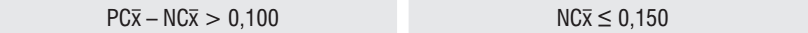 V případě chybného výsledku testu se může jednat o použití nesprávné techniky a test by se měl opakovat po důkladném přezkoumání příbalové informace.V případě chybného výsledku testu se může jednat o použití nesprávné techniky a test by se měl opakovat po důkladném přezkoumání příbalové informace.VzorkyVzorkyS/P = Výběrový průměr vzorku –NCPC – NCS/P = Výběrový průměr vzorku –NCPC – NCPřítomnost nebo nepřítomnost protilátek proti ALV-J se určí tak, že se porovná hodnota A (650) neznámého vzorku s průměrem pozitivní kontroly. Pozitivní kontrola je standardizována a reprezentuje významnou hladinu protilátek proti ALV-J v kuřecím séru. Relativní hladinu protilátek ve vzorku získáme výpočtem poměru vzorku vůči pozitivní kontrole (sample to positive (S/P) ratio).Přítomnost nebo nepřítomnost protilátek proti ALV-J se určí tak, že se porovná hodnota A (650) neznámého vzorku s průměrem pozitivní kontroly. Pozitivní kontrola je standardizována a reprezentuje významnou hladinu protilátek proti ALV-J v kuřecím séru. Relativní hladinu protilátek ve vzorku získáme výpočtem poměru vzorku vůči pozitivní kontrole (sample to positive (S/P) ratio).Přítomnost nebo nepřítomnost protilátek proti ALV-J se určí tak, že se porovná hodnota A (650) neznámého vzorku s průměrem pozitivní kontroly. Pozitivní kontrola je standardizována a reprezentuje významnou hladinu protilátek proti ALV-J v kuřecím séru. Relativní hladinu protilátek ve vzorku získáme výpočtem poměru vzorku vůči pozitivní kontrole (sample to positive (S/P) ratio).Přítomnost nebo nepřítomnost protilátek proti ALV-J se určí tak, že se porovná hodnota A (650) neznámého vzorku s průměrem pozitivní kontroly. Pozitivní kontrola je standardizována a reprezentuje významnou hladinu protilátek proti ALV-J v kuřecím séru. Relativní hladinu protilátek ve vzorku získáme výpočtem poměru vzorku vůči pozitivní kontrole (sample to positive (S/P) ratio).15Interpretace:NegativníPozitivníPozitivníS/P ≤ 0,60S/P > 0,60S/P > 0,60Testovací souprava pro detekci protilátek proti ALV-J byla vyvinuta jako nástroj screeningu v hejnech za účelem sledování horizontálního přenosu viru. ALV-J status jednotlivých ptáků není možné hodnotit.Sérokonverze ALV-J je napříč liniemi proměnlivá a může záviset na endogenní expresi viru leukózy.4 Testování kuřat masného typu mladších 12 – 14 týdnů se nedoporučuje.Pozitivní výsledek testovací soupravy pro detekci protilátek proti ALV-J poukazuje na vystavení ptáků působení viru ALV-J. Titr protilátek nevypovídá nic o tom, zda je virus aktivně vylučován. Při určování ALV-J statutu hejna by mělo být provedeno testování na přítomnost tohoto viru.Výsledkem vertikálního přenosu ALV-J je séronegativní imunitně tolerantní potomstvo.Poznámka: Společnost IDEXX nabízí nástroje a softwarové systémy, které provádí kalkulaci výsledků a vytvářejí souhrnné přehledy dat.Testovací souprava pro detekci protilátek proti ALV-J byla vyvinuta jako nástroj screeningu v hejnech za účelem sledování horizontálního přenosu viru. ALV-J status jednotlivých ptáků není možné hodnotit.Sérokonverze ALV-J je napříč liniemi proměnlivá a může záviset na endogenní expresi viru leukózy.4 Testování kuřat masného typu mladších 12 – 14 týdnů se nedoporučuje.Pozitivní výsledek testovací soupravy pro detekci protilátek proti ALV-J poukazuje na vystavení ptáků působení viru ALV-J. Titr protilátek nevypovídá nic o tom, zda je virus aktivně vylučován. Při určování ALV-J statutu hejna by mělo být provedeno testování na přítomnost tohoto viru.Výsledkem vertikálního přenosu ALV-J je séronegativní imunitně tolerantní potomstvo.Poznámka: Společnost IDEXX nabízí nástroje a softwarové systémy, které provádí kalkulaci výsledků a vytvářejí souhrnné přehledy dat.Testovací souprava pro detekci protilátek proti ALV-J byla vyvinuta jako nástroj screeningu v hejnech za účelem sledování horizontálního přenosu viru. ALV-J status jednotlivých ptáků není možné hodnotit.Sérokonverze ALV-J je napříč liniemi proměnlivá a může záviset na endogenní expresi viru leukózy.4 Testování kuřat masného typu mladších 12 – 14 týdnů se nedoporučuje.Pozitivní výsledek testovací soupravy pro detekci protilátek proti ALV-J poukazuje na vystavení ptáků působení viru ALV-J. Titr protilátek nevypovídá nic o tom, zda je virus aktivně vylučován. Při určování ALV-J statutu hejna by mělo být provedeno testování na přítomnost tohoto viru.Výsledkem vertikálního přenosu ALV-J je séronegativní imunitně tolerantní potomstvo.Poznámka: Společnost IDEXX nabízí nástroje a softwarové systémy, které provádí kalkulaci výsledků a vytvářejí souhrnné přehledy dat.H316/P332+P313/EUH208Konjugát− Vyvolává mírné podráždění kůže. V případě podráždění kůže: Vyhledejte lékařskou pomoc / ošetření. Obsahuje Proclin. Může způsobit alergickou reakci.H315/H319/P280/P332+P313/P337+P313TMB substrát – Dráždí kůži. Způsobuje vážné podráždění očí. Používejte ochranné rukavice / ochranu očí / ochranu obličeje. V případě podráždění kůže: Vyhledejte lékařskou pomoc / ošetření. Pokud podráždění očí přetrvává: Vyhledejte lékařskou pomoc / ošetření.Autorizovaný zástupce v Evropském společenství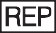 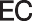 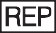 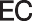 CONTROL +	Pozitivní kontrolaCONTROL -	Negativní kontrola	Použijte do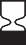 Datum výroby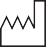 Výrobce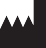 Teplotní limity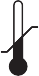 Viz návod k použití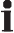 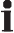 Důležitá změna v pokynech pro uživatele